Hessische Lehrkräfteakademie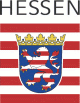 LiV-StundenplanMontagStd.BeginnFachLerngruppeArt*anwesende LehrkräfteMontag1Montag2Montag3Montag4Montag5Montag6Montag7Montag8Montag9Montag10DienstagStd.BeginnFachLerngruppeArt*anwesende LehrkräfteDienstag1Dienstag2Dienstag3Dienstag4Dienstag5Dienstag6Dienstag7Dienstag8Dienstag9Dienstag10MittwochStd.BeginnFachLerngruppeArt*anwesende LehrkräfteMittwoch1Mittwoch2Mittwoch3Mittwoch4Mittwoch5Mittwoch6Mittwoch7Mittwoch8Mittwoch9Mittwoch10DonnerstagStd.BeginnFachLerngruppeArt*anwesende LehrkräfteDonnerstag1Donnerstag2Donnerstag3Donnerstag4Donnerstag5Donnerstag6Donnerstag7Donnerstag8Donnerstag9Donnerstag10FreitagStd.BeginnFachLerngruppeArt*anwesende LehrkräfteFreitag1Freitag2Freitag3Freitag4Freitag5Freitag6Freitag7Freitag8Freitag9Freitag10